Приложение №1	НАЙДИ ИДЕЮ   Работа в группеРассмотрите предложенные изображения и ответьте на вопрос: 1. Из чего черпают идею художники для своих работ?2. Какие художественные решения используют художники? Объясни?Портрет, пейзаж, животные, натюрморт, иллюстрация, цветы.Приложение №2КГУ «Школа-лицей №14» отдела образования города ТемиртауКГУ «Школа-лицей №14» отдела образования города ТемиртауКГУ «Школа-лицей №14» отдела образования города ТемиртауКГУ «Школа-лицей №14» отдела образования города ТемиртауКГУ «Школа-лицей №14» отдела образования города ТемиртауКГУ «Школа-лицей №14» отдела образования города ТемиртауКГУ «Школа-лицей №14» отдела образования города ТемиртауКраткосрочный план по предмету Художественный труд (девочки)                          5 класс                                       Урок № 15                             1 часКраткосрочный план по предмету Художественный труд (девочки)                          5 класс                                       Урок № 15                             1 часКраткосрочный план по предмету Художественный труд (девочки)                          5 класс                                       Урок № 15                             1 часКраткосрочный план по предмету Художественный труд (девочки)                          5 класс                                       Урок № 15                             1 часКраткосрочный план по предмету Художественный труд (девочки)                          5 класс                                       Урок № 15                             1 часКраткосрочный план по предмету Художественный труд (девочки)                          5 класс                                       Урок № 15                             1 часКраткосрочный план по предмету Художественный труд (девочки)                          5 класс                                       Урок № 15                             1 часРаздел:Раздел:Визуальное искусство                     1-я четвертьВизуальное искусство                     1-я четвертьВизуальное искусство                     1-я четвертьВизуальное искусство                     1-я четвертьВизуальное искусство                     1-я четвертьПодраздел:Подраздел:Визуальное искусство.  Искусство пластических форм.Визуальное искусство.  Искусство пластических форм.Визуальное искусство.  Искусство пластических форм.Визуальное искусство.  Искусство пластических форм.Визуальное искусство.  Искусство пластических форм.ФИО педагогаФИО педагогаКаструба Лариса ГеоргиевнаКаструба Лариса ГеоргиевнаКаструба Лариса ГеоргиевнаКаструба Лариса ГеоргиевнаКаструба Лариса ГеоргиевнаДата: Дата: 20.10.2021год20.10.2021год20.10.2021год20.10.2021год20.10.2021годКласс: 5 класс                                       Класс: 5 класс                                       Количество присутствующих:Количество присутствующих:Количество отсутствующих:Количество отсутствующих:Количество отсутствующих:Тема урокаТема урокаТворческая работа.Творческая работа.Творческая работа.Творческая работа.Творческая работа.Цели обучения в соответствии 
с учебной программойЦели обучения в соответствии 
с учебной программой5.1.5.2 - Выполнять эскизы и наброски для реализации творческих идей5.1.6.4 - Экспериментировать и использовать техники, художественные материалы, учитывая свойства выбранных средств5.2.1.1 - Использовать визуальные элементы окружающего мира и выразительные средства искусства для передачи своих идей и чувств5.1.5.2 - Выполнять эскизы и наброски для реализации творческих идей5.1.6.4 - Экспериментировать и использовать техники, художественные материалы, учитывая свойства выбранных средств5.2.1.1 - Использовать визуальные элементы окружающего мира и выразительные средства искусства для передачи своих идей и чувств5.1.5.2 - Выполнять эскизы и наброски для реализации творческих идей5.1.6.4 - Экспериментировать и использовать техники, художественные материалы, учитывая свойства выбранных средств5.2.1.1 - Использовать визуальные элементы окружающего мира и выразительные средства искусства для передачи своих идей и чувств5.1.5.2 - Выполнять эскизы и наброски для реализации творческих идей5.1.6.4 - Экспериментировать и использовать техники, художественные материалы, учитывая свойства выбранных средств5.2.1.1 - Использовать визуальные элементы окружающего мира и выразительные средства искусства для передачи своих идей и чувств5.1.5.2 - Выполнять эскизы и наброски для реализации творческих идей5.1.6.4 - Экспериментировать и использовать техники, художественные материалы, учитывая свойства выбранных средств5.2.1.1 - Использовать визуальные элементы окружающего мира и выразительные средства искусства для передачи своих идей и чувствЦель урока:Цель урока:Все: Использовать  элементы окружающего мира для создания эскиза творческой идеи. Самостоятельно выбирать тему и материалы для творческой работы и комментировать свой выбор.Большинство: Разработать  эскизы для реализации проекта. Презентовать свою работу, выражая творческую идею, демонстрируя знания об искусстве. Самостоятельно определиться с материалом и художественным решением.Некоторые: анализировать собственную творческую работу и работу других. Разработать креативную идею своего творческого проекта. Оказать помощь при выполнении работ одноклассникам. Все: Использовать  элементы окружающего мира для создания эскиза творческой идеи. Самостоятельно выбирать тему и материалы для творческой работы и комментировать свой выбор.Большинство: Разработать  эскизы для реализации проекта. Презентовать свою работу, выражая творческую идею, демонстрируя знания об искусстве. Самостоятельно определиться с материалом и художественным решением.Некоторые: анализировать собственную творческую работу и работу других. Разработать креативную идею своего творческого проекта. Оказать помощь при выполнении работ одноклассникам. Все: Использовать  элементы окружающего мира для создания эскиза творческой идеи. Самостоятельно выбирать тему и материалы для творческой работы и комментировать свой выбор.Большинство: Разработать  эскизы для реализации проекта. Презентовать свою работу, выражая творческую идею, демонстрируя знания об искусстве. Самостоятельно определиться с материалом и художественным решением.Некоторые: анализировать собственную творческую работу и работу других. Разработать креативную идею своего творческого проекта. Оказать помощь при выполнении работ одноклассникам. Все: Использовать  элементы окружающего мира для создания эскиза творческой идеи. Самостоятельно выбирать тему и материалы для творческой работы и комментировать свой выбор.Большинство: Разработать  эскизы для реализации проекта. Презентовать свою работу, выражая творческую идею, демонстрируя знания об искусстве. Самостоятельно определиться с материалом и художественным решением.Некоторые: анализировать собственную творческую работу и работу других. Разработать креативную идею своего творческого проекта. Оказать помощь при выполнении работ одноклассникам. Все: Использовать  элементы окружающего мира для создания эскиза творческой идеи. Самостоятельно выбирать тему и материалы для творческой работы и комментировать свой выбор.Большинство: Разработать  эскизы для реализации проекта. Презентовать свою работу, выражая творческую идею, демонстрируя знания об искусстве. Самостоятельно определиться с материалом и художественным решением.Некоторые: анализировать собственную творческую работу и работу других. Разработать креативную идею своего творческого проекта. Оказать помощь при выполнении работ одноклассникам. ХОД УРОКАХОД УРОКАХОД УРОКАХОД УРОКАХОД УРОКАХОД УРОКАХОД УРОКАЭтап урока/ Действия педагогаДействия педагогаДействия ученикаДействия ученикаОцениваниеРесурсыНачало урока5 минутОрганизационный момент. Приветствие.  Эмоциональный настрой на урок. Проверка готовности учащихся к уроку.Актуализация знаний и формулирование темы и цели урока совместно с учащимися.        (И, П) Приём “Корзина идей, понятий, имен”.Учащимся на интерактивной доске демонстрируется фото различных произведений искусств, идеи которых художники заимствовали из окружающей действительности (Ван Гог «Звездная ночь» и фото облаков или волн моря). Предлагается, проанализировав эти изображения, ответить на вопросы: Укажите их общие черты и отличия.Какие основные идеи в этих произведений искусств?Важна ли идея при создании композиции?Как художники находят идеи для своих картин?(К) Учитель предлагает учащимся совместно определить цели урока.Организационный момент. Приветствие.  Эмоциональный настрой на урок. Проверка готовности учащихся к уроку.Актуализация знаний и формулирование темы и цели урока совместно с учащимися.        (И, П) Приём “Корзина идей, понятий, имен”.Учащимся на интерактивной доске демонстрируется фото различных произведений искусств, идеи которых художники заимствовали из окружающей действительности (Ван Гог «Звездная ночь» и фото облаков или волн моря). Предлагается, проанализировав эти изображения, ответить на вопросы: Укажите их общие черты и отличия.Какие основные идеи в этих произведений искусств?Важна ли идея при создании композиции?Как художники находят идеи для своих картин?(К) Учитель предлагает учащимся совместно определить цели урока.Учащиеся рассматривают предложенные видеоматериалы, репродукции для дальнейшего анализа. Дают четкие ответы  на поставленные вопросы; приводят примеры исходя из жизненного опыта; выявляет особенности. Совместное формулирование цели урока. Учащиеся формулируют цели урока опираясь на цели обучения: использовать элементы окружающего нас мира для создания своих картинУчащиеся рассматривают предложенные видеоматериалы, репродукции для дальнейшего анализа. Дают четкие ответы  на поставленные вопросы; приводят примеры исходя из жизненного опыта; выявляет особенности. Совместное формулирование цели урока. Учащиеся формулируют цели урока опираясь на цели обучения: использовать элементы окружающего нас мира для создания своих картинФО «Сравнение»Эмоциональный настрой.Демонстрация видео «Настрой на урок» РАДУГА! https://www.youtube.com/watch?v=vaAfs-KTNOgИзучение нового минут(Г), (К) Найди идею.Предложите учащимся большую подборку визуального материала и попросите отобрать   интересующий их материал для разработки творческой идеи. Например: •	фотографии с изображением цветов;•	портреты разных характеров; •	пейзажи разных времен года и в разное время суток,фотографии с изображением предметов быта, репродукции художников и т.д.*Для организации групповой работы используются ноутбуки и рабочие карты «Найди идею» для заполнения.(Г), (К) Найди идею.Предложите учащимся большую подборку визуального материала и попросите отобрать   интересующий их материал для разработки творческой идеи. Например: •	фотографии с изображением цветов;•	портреты разных характеров; •	пейзажи разных времен года и в разное время суток,фотографии с изображением предметов быта, репродукции художников и т.д.*Для организации групповой работы используются ноутбуки и рабочие карты «Найди идею» для заполнения.Делятся на творческие группы для выполнения практической работы из приложения №1.Учащиеся рассматривают предложенные материалы. Обсуждают (работа в группах) виды и отличия.Находят идеи для своего проего творческгог проектаДелятся на творческие группы для выполнения практической работы из приложения №1.Учащиеся рассматривают предложенные материалы. Обсуждают (работа в группах) виды и отличия.Находят идеи для своего проего творческгог проектаФО «Кулак-ладонь»Современное искусство 🌟 Необычные скульптуры на городских площадях https://www.youtube.com/watch?v=czWWCEEuRNM Приложение№1.Презентация «Творческая работа», карта работы.Середина урока15 минутминут(И) (Г) Попробуй. Практическая работа. Перед практической работой необходимо обратить внимание на то, что все творческие работы – участники выставки, которая завершит 1 четверть.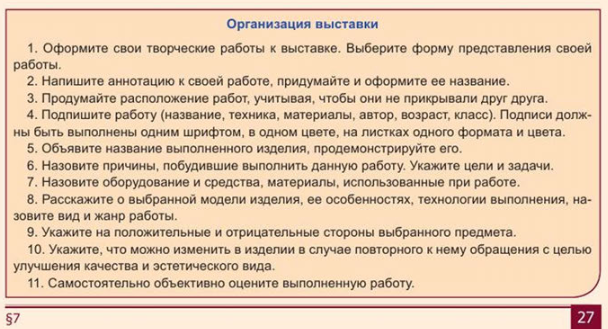 Учащимся предлагается выполнить эскиз будущей творческой композиции, который они смогут воплотить в творческом проекте. Для выполнения эскиза учащихся используют отобранную информацию и опыт художников для разработки своей идеи.Какое художественное решение ты бы хотел увидеть в своей творческой работе? Почему?Какая художественная техника привлекла ваше внимание?Во время практической работой учащихся оказывается необходимая поддержка, импровизация учащихся в этой работе только приветствуется. *Для учащихся с ООП – индивидуальная помощь в выборе идеи и переносе рисунка на плоскость (карточки с изображениями различных предметами).Во время практической работы целевые обходы:  оказание помощи учащимся, испытывающим затруднения;контроль объема и качества выполненной работы.(И) (Г) Попробуй. Практическая работа. Перед практической работой необходимо обратить внимание на то, что все творческие работы – участники выставки, которая завершит 1 четверть.Учащимся предлагается выполнить эскиз будущей творческой композиции, который они смогут воплотить в творческом проекте. Для выполнения эскиза учащихся используют отобранную информацию и опыт художников для разработки своей идеи.Какое художественное решение ты бы хотел увидеть в своей творческой работе? Почему?Какая художественная техника привлекла ваше внимание?Во время практической работой учащихся оказывается необходимая поддержка, импровизация учащихся в этой работе только приветствуется. *Для учащихся с ООП – индивидуальная помощь в выборе идеи и переносе рисунка на плоскость (карточки с изображениями различных предметами).Во время практической работы целевые обходы:  оказание помощи учащимся, испытывающим затруднения;контроль объема и качества выполненной работы.Практическая работа. Учащиеся самостоятельно выбирают тему и материалы для творческой работы (натюрморт, пейзаж, скульптура) и комментируют свой выбор. Создают ряд эскизов и набросков, выбирают окончательный вариант.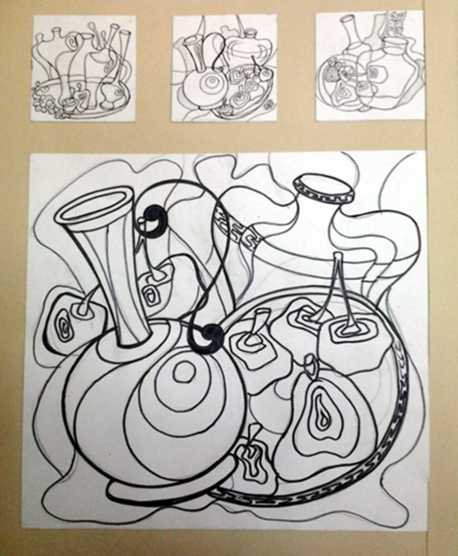 Этапы работы: Выбор темы (идеи); Выполнение эскизов (3-4), выбор лучшей композиции;Выполните компоновку и построение на плоскости;Выявите, усиливание характерные особенности и конструкции (пропорции, размеры, детали);Анализ и корректировка эскизаПродумывание художественного материала и этапов выполнения. Практическая работа. Учащиеся самостоятельно выбирают тему и материалы для творческой работы (натюрморт, пейзаж, скульптура) и комментируют свой выбор. Создают ряд эскизов и набросков, выбирают окончательный вариант.Этапы работы: Выбор темы (идеи); Выполнение эскизов (3-4), выбор лучшей композиции;Выполните компоновку и построение на плоскости;Выявите, усиливание характерные особенности и конструкции (пропорции, размеры, детали);Анализ и корректировка эскизаПродумывание художественного материала и этапов выполнения. ФО «Сигнал рукой»  Презентация «Творческая работа»Художественный труд Алимсаева Р.Ш. учебник для 5 класса https://okulyk.kz/hudozhestvennyj-trud/162/Середина урока15 минутминут(К) Анализ выполненной работы.Предложите классу представить свои работы и узнать, над чем следует еще поработать и как доработать эскизы для окончательного варианта по следующим критериям. Критерии качества эскиза 	(К) Анализ выполненной работы.Предложите классу представить свои работы и узнать, над чем следует еще поработать и как доработать эскизы для окончательного варианта по следующим критериям. Критерии качества эскиза 	Обсуждение. Обмен информацией. Ученики делятся друг с другом полученной информацией, обсуждают работы друг друга, консультируются у учителя, совершенствуют работу по предложенным комментариям.Обсуждение. Обмен информацией. Ученики делятся друг с другом полученной информацией, обсуждают работы друг друга, консультируются у учителя, совершенствуют работу по предложенным комментариям.ФО «Две звезды, одно пожелание»5 минут (К), (И) Выбери. Предложите учащимся определиться с выбором художественного решения и с выбором материала. На интерактивной доске заполняется таблица с меняющимися материалами. Приложение№2 (К), (И) Выбери. Предложите учащимся определиться с выбором художественного решения и с выбором материала. На интерактивной доске заполняется таблица с меняющимися материалами. Приложение№2 Приложение№2Учащиеся имеют право самостоятельно выбрать материал для проекта, но для тех учащихся, которые затрудняются с выбором материала, предложите сделать выбор по таблице. Приложение№2Учащиеся имеют право самостоятельно выбрать материал для проекта, но для тех учащихся, которые затрудняются с выбором материала, предложите сделать выбор по таблице. ФО «Кулак, ладонь»Конец урокаминут6. Подведение итога урока. В завершении урока проводится демонстрация-просмотр всех эскизных работ.  В процессе демонстрации-просмотра, учащиеся оценивают уровень собственной работы и уровень работ своих одноклассников, делают выводы, понимают над чем надо работать. Для мотивации учащихся, создать ситуацию успеха- необходимо указать на удачные моменты, возможно в гармонии цвета, или компоновке композиции и т.д. Обратная связь от учителя, обобщение работы по теме урока6. Подведение итога урока. В завершении урока проводится демонстрация-просмотр всех эскизных работ.  В процессе демонстрации-просмотра, учащиеся оценивают уровень собственной работы и уровень работ своих одноклассников, делают выводы, понимают над чем надо работать. Для мотивации учащихся, создать ситуацию успеха- необходимо указать на удачные моменты, возможно в гармонии цвета, или компоновке композиции и т.д. Обратная связь от учителя, обобщение работы по теме урокаПодведение итогов обучения, уровня понимания и самооценивания своих результатовУчащиеся оценивают работы по 10 бальной системе и приклеивают стикеры на работы.Подведение итогов обучения, уровня понимания и самооценивания своих результатовУчащиеся оценивают работы по 10 бальной системе и приклеивают стикеры на работы.ФО «Две звезды, одно пожелание»Конец урокаминут7. Рефлексия. Вспомните цель, которую вы ставили перед собой в начале нашего урока. Оцените свои успехи:Стратегия «Телеграмма». Кратко написать важное, что уяснили с урока с пожеланиями соседу по парте и отправить:(на стикерах записать своё мнение по поводу урока).7. Рефлексия. Вспомните цель, которую вы ставили перед собой в начале нашего урока. Оцените свои успехи:Стратегия «Телеграмма». Кратко написать важное, что уяснили с урока с пожеланиями соседу по парте и отправить:(на стикерах записать своё мнение по поводу урока).Самооценивание, взаимооценивание.Самооценивание, взаимооценивание.ФО«Телеграмма»  Конец урокаминут8. Домашнее задание8. Домашнее заданиеПрочитать §7 с.27, ответить на вопросыПрочитать §7 с.27, ответить на вопросыХудожественный труд Алимсаева Р.Ш. учебник для 5 класса https://okulyk.kz/hudozhestvennyj-trud/162/ №Что изображено? (вид искусства) записать  Чем и как? (жанр искусства-материал (чем?))    перечислить123456Виды искусстваМеняющийся материалПроизведения скульптурыПластилин, глина, бумага, картон, проволока, камень…Произведения живописикраски гуашевые, акварельные, масляные, темперные, акриловые;пастель жировая, пастель восковая, фломастеры, мелки цветные карандаши…   Произведения графикипростой карандаш, уголь, краски, цветная и черная тушь, жировая пастель, восковые мелки, гелиевые ручки…Произведения декоративно-прикладного искусствацветная бумага, картон, кожа, дерево, пластилин, пластик, проволока, нитки, ткань…